CURRICULUM VITAE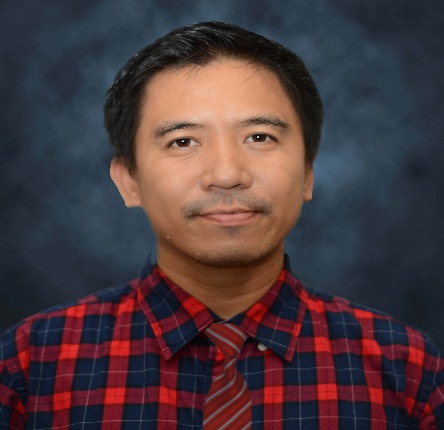 AGE				: 39 years old			GENDER			: Male		CIVIL STATUS		: Married		DATE OF BIRTH		: September 24, 1976		PLACE OF BIRTH		: Tacurong City, Sultan Kudarat, Philippines		CITIZENSHIP		: Filipino		RELIGION			: Roman Catholic		VISA STATUS:		: Tourist 	EDUCATIONAL ATTAINMENTBACHELOR OF SCIENCE IN COMPUTER STUDIES AND SYSTEMGraduated MAY 1997UNIVERSITY OF THE EAST, CM RECTO CAMPUSManila, PhilippinesSECONDARY EDUCATIONGraduated 1993NOTRE DAME OF TACURONG COLLEGE HIGH SCHOOL DEPARTMENT Tacurong City, Sultan Kudarat, PhilippinesELEMENTARY EDUCATIONGraduated 1989TACURONG PILOT ELEMENTARY SCHOOLTacurong City, Sultan Kudarat, PhilippinesKEY QUALIFICATIONS
• Over 9 years progressive experience in computer networks and cable tv/internet administration
• Demonstrated ability to oversee the day-to-day operation of computer and cable networks
• Proven record of establishing network specifications by conferring with users
• Proficient in designing, implementing and maintaining enterprise load balancing solutionsCORE COMPETENCIES
• Data Protection • Network Design and Monitoring • Disaster Recovery • Technical Inventory • User AdministrationAREAS OF EXPERTISE
• Network Diagnostic Tools
• Protocols: TCP/IP, DHCP• Router, firewall and VPN configuration
• Enterprise Backup, Antivirus, and Antispam
• LAN, WAN, Cisco firewall, VLAN and modulated switched
• Server hardware, cabling, routing, LAN environments, PC Desktop and components
PROFESSIONAL EXPERIENCESKTSI (Sultan Kudarat Telephone System, Inc.) – Tacurong City, PH
Billing Head/Senior Technician/Network Administrator | July 1997 – July 2006
• Responsible for maintaining the whole computer system and hardware
• Responsible for the Billing System of the whole exchanges
• In charge for the upgrading of the software in all platforms
• Developed and installed software
• Responsible for loading and Installing new software and system on existing equipment• Maximized customer operational performance by resolving IT issues
• Maintained upgrades and monitored all server and internal infrastructure equipment
• Established network specifications
• Maintained network performance on need basis• Testing system to ensure the elimination of bugs and viruses• Provide Technical support to correct software and hardwareJVL STAR CABLE TV – Tacurong City, PH
Senior Technician | July 1997 – July 2006• Responsible for installation & maintenance of Cable Internet & DSL subscribers in all exchanges
• Provide Technical support for cable Internet & DSL in terms of trouble shooting
• In charge of monitoring cable TV channels
• Assist installation of receiver modulator & satellite
• Provide technical support for cable subscribers• Maximized customer operational performance by resolving IT issues
• Responsible for installation, maintenance and trouble shooting of computersNET2GO ICAFE – Tacurong City, PHSupervisor | 2006-2015To set and maintain, the highest standards of customer service in the cafe To maintain and gain high sales of computer accessoriesTo provide cover with the other staff as required on a daily basis, (i.e. lunch cover). To manage the team, and to be responsible for the presentation of the food and beverages offered for sale and completion of admin duties To be responsible for the monitoring and control of stocks and wastage, undertaking stock takes at regular intervals with the assistance of the management team To work with the management team, on purchasing and other projects as required To ensure good timekeeping and performance by staff, and to comply at all times with the security procedures and uniform for staff as instructed To assist the management team, to maintain the standards of hygiene and health and safety at all times and throughout all the catering operations JOLLIBEE CORPPORATIONService Crew 1995	TRAININGRIHMANN – Center for Developing Training ServicesPersonal Effectiveness and Effective Customer Service – July 29, 2000 – Koronadal CityLUCENT TECHNOLOGIES - Bell Labs InnovationsLucent BZ500 Basic O&M Training – August 6-9, 2003 – Makati City Philippines	SEMINARS / WORKSHOPS ATTENDEDCYO INTERNATIONAL Technical Seminar on Hybrid Fiber Coaxial Network – February 12, 2003 – Royal Mandaya Hotel, Davao City PhilippinesPCTA – PHILIPPINE CABLE TELEVISION ASSOCIATION, INC.Technical Seminar for Cable Technician – November 28-29 2002 – Tia Nanang’s Filipino Restaurant, Cagayan de Oro CityFREELANCE PHOTOGRAPHER – 2011 to PresentWedding / Special Events / Food / Places / ArchitecturalAmong 86 candidates of Miss Universe 28 of them showcase their beauties during the Mindanao Tapestry event at SMX Convention Center in Davao City.AWARDsMERIT AWARD  	Special Recognition unending effort in Technical aspects that helped alleviate the operation of the company to a better working performance and service.SERVICE AWARD5 years of exemplary service and continued loyalty.1st PLACE – F’LOMLOK FESTIVAL (Photography Competition)Polomolok, South Cotabato – September 30, 20141st PLACE – KALILANGAN FESTIVAL 2014 Online Photography ContestGeneral Santos City – February 20143rd RUNNER-UP – GLAN CENTENNIAL ONLINE PHOTOGRAPHY CONTESTStreet Dancing Category – Glan, Sarangani Province November 7, 20143rd PLACE – TALAKUDONG FESTIVAL CATEGORYTacurong City, Philippines September 18, 2013HIGHLIGHTS EXPERIENCE	Photographer of 28 Miss Universe 2016 candidates during Mindanao Tapestry event at SMX Convention Center in Davao City Philippines.REFERENCES AND AUTHENTICATED DOCS ARE READY ANYTIME WHEN ASKED